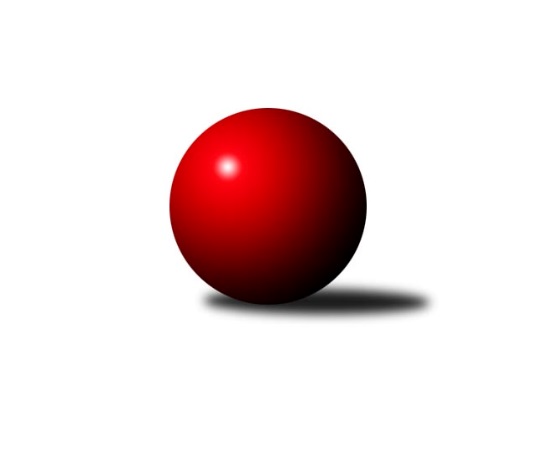 Č.18Ročník 2021/2022	13.2.2022Nejlepšího výkonu v tomto kole: 3353 dosáhlo družstvo: KK Blansko BJihomoravská divize 2021/2022Výsledky 18. kolaSouhrnný přehled výsledků:TJ Bojkovice Krons	- KK Réna Ivančice 	5:3	2875:2756	16.0:8.0	11.2.KK Blansko B	- TJ Jiskra Otrokovice	5:3	3353:3289	14.0:10.0	11.2.SK Baník Ratíškovice A	- KK Slovan Rosice B	6:2	3194:3115	13.0:11.0	11.2.KK Vyškov C	- KC Zlín B	6:2	3168:3091	14.5:9.5	12.2.SKK Dubňany B	- SK Baník Ratíškovice B	1:7	3025:3245	7.5:16.5	12.2.TJ Sokol Mistřín B	- TJ Sokol Luhačovice	6:2	3251:3226	14.0:10.0	12.2.KK Jiskra Čejkovice	- KK Vyškov B		dohrávka		13.3.Tabulka družstev:	1.	KK Vyškov B	17	14	1	2	99.0 : 37.0 	254.0 : 154.0 	 3185	29	2.	TJ Sokol Luhačovice	18	14	0	4	99.0 : 45.0 	255.0 : 177.0 	 3037	28	3.	KK Vyškov C	18	12	2	4	84.5 : 59.5 	233.0 : 199.0 	 3082	26	4.	TJ Bojkovice Krons	18	11	1	6	76.5 : 67.5 	224.0 : 208.0 	 3009	23	5.	SK Baník Ratíškovice A	18	11	0	7	80.0 : 64.0 	218.5 : 213.5 	 3074	22	6.	KK Jiskra Čejkovice	17	9	1	7	73.0 : 63.0 	212.0 : 196.0 	 3117	19	7.	TJ Sokol Mistřín B	18	8	2	8	68.0 : 76.0 	218.0 : 214.0 	 3142	18	8.	SK Baník Ratíškovice B	18	9	0	9	68.0 : 76.0 	209.0 : 223.0 	 3050	18	9.	KC Zlín B	18	8	0	10	76.0 : 68.0 	217.0 : 215.0 	 3073	16	10.	TJ Jiskra Otrokovice	18	6	2	10	63.0 : 81.0 	204.0 : 228.0 	 3053	14	11.	KK Slovan Rosice B	17	5	1	11	56.0 : 80.0 	194.0 : 214.0 	 3024	11	12.	KK Blansko B	17	5	1	11	55.5 : 80.5 	179.5 : 228.5 	 2997	11	13.	KK Réna Ivančice	18	4	0	14	53.5 : 90.5 	190.5 : 241.5 	 3046	8	14.	SKK Dubňany B	18	2	1	15	40.0 : 104.0 	167.5 : 264.5 	 3037	5*  * Družstvu SKK Dubňany B budou v konečné tabulce odečteny 2 body
Podrobné výsledky kola:	 TJ Bojkovice Krons	2875	5:3	2756	KK Réna Ivančice 	Jakub Pekárek	168 	 86 	 173 	107	534 	 4:0 	 453 	 160	70 	 155	68	Luděk Kolář	Jan Lahuta	175 	 79 	 165 	71	490 	 4:0 	 420 	 149	61 	 147	63	Tomáš Řihánek	Jakub Lahuta	155 	 72 	 143 	81	451 	 2:2 	 465 	 153	80 	 171	61	Tomáš Čech	Martin Hradský	157 	 76 	 153 	61	447 	 2:2 	 444 	 145	52 	 167	80	Eduard Kremláček	Petr Bařinka	156 	 97 	 145 	99	497 	 2:2 	 499 	 161	96 	 172	70	Jaroslav Mošať	Jiří Kafka	156 	 71 	 159 	70	456 	 2:2 	 475 	 163	95 	 154	63	Tomáš Buršíkrozhodčí: Martin HradskýNejlepší výkon utkání: 534 - Jakub Pekárek	 KK Blansko B	3353	5:3	3289	TJ Jiskra Otrokovice	Ladislav Musil	133 	 135 	 163 	128	559 	 2:2 	 562 	 128	162 	 129	143	Jakub Süsz	Josef Kotlán	151 	 141 	 122 	124	538 	 1:3 	 575 	 137	157 	 144	137	Tereza Divílková	Jiří Zapletal	158 	 156 	 134 	142	590 	 2:2 	 540 	 129	120 	 142	149	Jakub Sabák	Karel Kolařík	143 	 132 	 129 	141	545 	 2:2 	 558 	 129	146 	 150	133	Michael Divílek ml.	Ladislav Novotný	139 	 150 	 135 	144	568 	 3:1 	 537 	 144	132 	 126	135	Jiří Gach	Miroslav Flek	126 	 147 	 130 	150	553 	 4:0 	 517 	 118	143 	 129	127	Petr Jonášekrozhodčí: Jan ŠmerdaNejlepší výkon utkání: 590 - Jiří Zapletal	 SK Baník Ratíškovice A	3194	6:2	3115	KK Slovan Rosice B	Tomáš Koplík ml.	121 	 121 	 163 	152	557 	 1:3 	 566 	 145	138 	 129	154	Petr Streubel	Tomáš Květoň	140 	 102 	 136 	132	510 	 3:1 	 458 	 126	121 	 102	109	Jaroslav Smrž	Kristýna Košuličová *1	96 	 123 	 139 	134	492 	 1:3 	 555 	 142	141 	 140	132	Miroslav Ptáček	Jaroslav Šerák	144 	 126 	 137 	136	543 	 3:1 	 527 	 139	114 	 132	142	Karel Plaga	Dominik Schüller	153 	 129 	 124 	136	542 	 2:2 	 516 	 123	116 	 125	152	Michal Klvaňa	Viktor Výleta	140 	 151 	 139 	120	550 	 3:1 	 493 	 126	129 	 107	131	Kamil Ondroušekrozhodčí: Michal Zdražilstřídání: *1 od 31. hodu Dagmar OpluštilováNejlepší výkon utkání: 566 - Petr Streubel	 KK Vyškov C	3168	6:2	3091	KC Zlín B	Petr Večerka	136 	 124 	 125 	123	508 	 1:3 	 539 	 126	148 	 139	126	Pavel Struhař	Miloslav Krejčí	141 	 125 	 136 	121	523 	 4:0 	 484 	 122	117 	 128	117	Miroslav Polášek	Pavel Zaremba	134 	 133 	 125 	136	528 	 3:1 	 515 	 124	120 	 140	131	Tomáš Matlach	Tomáš Jelínek	117 	 135 	 134 	152	538 	 2:2 	 552 	 142	123 	 146	141	Zdeněk Bachňák	Petr Matuška	138 	 144 	 135 	133	550 	 2.5:1.5 	 498 	 143	101 	 121	133	Petr Polepil	Břetislav Láník	113 	 125 	 158 	125	521 	 2:2 	 503 	 118	131 	 133	121	Petr Mňačkorozhodčí: Břetislav LáníkNejlepší výkon utkání: 552 - Zdeněk Bachňák	 SKK Dubňany B	3025	1:7	3245	SK Baník Ratíškovice B	Ladislav Teplík	132 	 125 	 118 	125	500 	 0.5:3.5 	 539 	 146	125 	 126	142	Pavel Slavík	Aleš Jurkovič	118 	 113 	 103 	123	457 	 0:4 	 526 	 127	131 	 129	139	Radovan Kadlec	Jan Blahůšek	129 	 139 	 123 	136	527 	 2:2 	 554 	 144	133 	 142	135	Luděk Vacenovský	Zdeněk Jurkovič	123 	 136 	 107 	149	515 	 1:3 	 574 	 143	148 	 153	130	Michal Zdražil	Zdeněk Kratochvíla	136 	 116 	 123 	126	501 	 1:3 	 553 	 131	144 	 129	149	Josef Něnička	František Fialka	131 	 131 	 133 	130	525 	 3:1 	 499 	 112	124 	 133	130	Marie Kobylkovározhodčí: Pavel AntošNejlepší výkon utkání: 574 - Michal Zdražil	 TJ Sokol Mistřín B	3251	6:2	3226	TJ Sokol Luhačovice	Milan Peťovský	124 	 137 	 128 	138	527 	 1:3 	 537 	 128	146 	 129	134	Vratislav Kunc	Zdeněk Sedláček	140 	 139 	 120 	135	534 	 0.5:3.5 	 580 	 140	158 	 129	153	Tomáš Molek	Michaela Varmužová	122 	 144 	 141 	147	554 	 2.5:1.5 	 540 	 134	140 	 141	125	Jiří Martinů	Petr Valášek	128 	 147 	 141 	133	549 	 4:0 	 501 	 109	137 	 135	120	Miroslav Hvozdenský	Petr Málek	132 	 142 	 143 	145	562 	 3:1 	 536 	 130	115 	 167	124	Libor Slezák	Radek Horák	113 	 142 	 126 	144	525 	 3:1 	 532 	 147	130 	 117	138	Petr Kudláčekrozhodčí: Ivan BlahaNejlepší výkon utkání: 580 - Tomáš MolekPořadí jednotlivců:	jméno hráče	družstvo	celkem	plné	dorážka	chyby	poměr kuž.	Maximum	1.	Michael Divílek  ml.	TJ Jiskra Otrokovice	576.95	377.1	199.8	2.6	8/10	(649)	2.	Tomáš Procházka 	KK Vyškov B	575.95	376.8	199.1	2.3	7/8	(623)	3.	Pavel Vymazal 	KK Vyškov B	572.59	382.1	190.5	3.8	8/8	(614)	4.	Jakub Pekárek 	TJ Bojkovice Krons	568.80	368.3	200.5	2.4	8/9	(640.8)	5.	Tomáš Molek 	TJ Sokol Luhačovice	566.32	377.7	188.7	3.1	8/9	(614)	6.	Tomáš Stávek 	KK Jiskra Čejkovice	564.72	375.7	189.0	3.4	9/10	(618)	7.	Vratislav Kunc 	TJ Sokol Luhačovice	557.96	373.9	184.1	4.7	8/9	(592.8)	8.	Viktor Výleta 	SK Baník Ratíškovice A	556.23	371.9	184.3	3.9	7/8	(608)	9.	Tomáš Buršík 	KK Réna Ivančice 	554.75	371.1	183.7	3.6	10/10	(579)	10.	Jaroslav Mošať 	KK Réna Ivančice 	554.00	369.2	184.8	3.7	10/10	(605)	11.	Josef Něnička 	SK Baník Ratíškovice B	553.80	370.7	183.1	4.1	7/8	(582)	12.	Tomáš Vejmola 	KK Vyškov B	551.52	371.7	179.8	3.9	6/8	(582)	13.	Petr Polepil 	KC Zlín B	551.49	364.2	187.2	4.4	10/10	(595)	14.	Jiří Trávníček 	KK Vyškov B	551.42	366.8	184.7	3.7	7/8	(575)	15.	Tomáš Koplík  ml.	SK Baník Ratíškovice A	548.51	366.7	181.8	5.3	8/8	(588)	16.	Dominik Schüller 	SK Baník Ratíškovice A	547.86	365.9	182.0	5.6	8/8	(590)	17.	Tereza Divílková 	TJ Jiskra Otrokovice	546.73	363.4	183.3	3.3	10/10	(596)	18.	Ludvík Vaněk 	KK Jiskra Čejkovice	544.38	368.9	175.5	5.2	8/10	(577.2)	19.	Jan Lahuta 	TJ Bojkovice Krons	543.76	365.6	178.2	5.2	9/9	(600)	20.	Jan Večerka 	KK Vyškov B	543.05	364.2	178.8	5.2	6/8	(576)	21.	Zbyněk Bábíček 	TJ Sokol Mistřín B	543.03	365.2	177.9	3.8	7/8	(580)	22.	Radovan Kadlec 	SK Baník Ratíškovice B	542.83	367.7	175.1	6.3	8/8	(573)	23.	Robert Mondřík 	KK Vyškov B	542.47	371.6	170.9	6.7	8/8	(572)	24.	Petr Valášek 	TJ Sokol Mistřín B	541.97	363.5	178.4	5.8	8/8	(590)	25.	Miroslav Hvozdenský 	TJ Sokol Luhačovice	541.91	361.9	180.0	5.7	9/9	(598)	26.	Miroslav Flek 	KK Blansko B	541.69	365.5	176.2	6.2	8/8	(575)	27.	Ladislav Novotný 	KK Blansko B	541.28	361.4	179.9	3.9	8/8	(603)	28.	Vít Svoboda 	KK Jiskra Čejkovice	540.41	365.2	175.3	4.7	10/10	(599)	29.	Zdeněk Bachňák 	KC Zlín B	539.61	363.6	176.0	7.5	9/10	(561)	30.	Pavel Zaremba 	KK Vyškov C	539.28	365.0	174.3	5.5	10/10	(601)	31.	Petr Bařinka 	TJ Bojkovice Krons	539.03	361.9	177.2	5.2	9/9	(596.4)	32.	Břetislav Láník 	KK Vyškov C	538.45	366.3	172.2	6.4	9/10	(566)	33.	Jiří Konečný 	TJ Sokol Luhačovice	537.85	366.1	171.7	5.3	7/9	(570)	34.	Jakub Cizler 	TJ Sokol Mistřín B	536.87	366.7	170.2	5.3	6/8	(576)	35.	Adam Kalina 	TJ Bojkovice Krons	536.19	368.8	167.4	7.3	6/9	(562.8)	36.	Jaroslav Šerák 	SK Baník Ratíškovice A	535.14	363.6	171.5	6.1	8/8	(606)	37.	Michal Klvaňa 	KK Slovan Rosice B	534.79	361.0	173.8	6.3	8/9	(600)	38.	Radek Horák 	TJ Sokol Mistřín B	533.85	362.6	171.3	5.4	7/8	(586)	39.	Jiří Zapletal 	KK Blansko B	533.80	359.6	174.2	6.8	7/8	(590)	40.	Libor Slezák 	TJ Sokol Luhačovice	533.53	362.9	170.6	5.4	7/9	(561)	41.	Radek Michna 	KK Jiskra Čejkovice	533.29	361.4	171.9	6.9	7/10	(566)	42.	Miloslav Krejčí 	KK Vyškov C	533.28	360.3	173.0	5.9	9/10	(571)	43.	Zdeněk Kratochvíla 	SKK Dubňany B	532.85	363.2	169.6	5.9	8/8	(556)	44.	Kamil Bednář 	KK Vyškov B	532.73	364.8	167.9	5.3	6/8	(598)	45.	Petr Matuška 	KK Vyškov C	532.51	351.5	181.0	5.0	7/10	(556)	46.	Filip Vrzala 	KC Zlín B	532.51	361.9	170.6	6.1	9/10	(576)	47.	Stanislav Herka 	SKK Dubňany B	531.88	359.7	172.2	10.1	6/8	(575)	48.	Milan Peťovský 	TJ Sokol Mistřín B	531.38	358.2	173.1	6.6	6/8	(583)	49.	Tomáš Čech 	KK Réna Ivančice 	531.31	366.0	165.3	6.2	7/10	(585)	50.	Martin Komosný 	KK Jiskra Čejkovice	528.52	362.2	166.4	5.6	10/10	(591)	51.	Tomáš Jelínek 	KK Vyškov C	528.38	356.3	172.1	8.5	7/10	(557)	52.	Petr Večerka 	KK Vyškov C	528.36	357.1	171.3	6.2	10/10	(567)	53.	Josef Kotlán 	KK Blansko B	527.86	364.4	163.4	6.8	8/8	(578.4)	54.	Miroslav Ptáček 	KK Slovan Rosice B	527.35	362.1	165.3	5.8	9/9	(568)	55.	Martin Polepil 	KC Zlín B	526.83	364.6	162.3	7.6	8/10	(573)	56.	Zdeněk Škrobák 	KK Jiskra Čejkovice	526.54	355.6	171.0	6.3	8/10	(565.2)	57.	Petr Jonášek 	TJ Jiskra Otrokovice	526.23	361.4	164.8	8.1	9/10	(584)	58.	Martin Mačák 	SKK Dubňany B	526.13	355.3	170.9	5.9	6/8	(556)	59.	Petr Málek 	TJ Sokol Mistřín B	524.55	357.8	166.7	9.9	8/8	(566)	60.	Pavel Slavík 	SK Baník Ratíškovice B	524.43	358.6	165.9	6.4	8/8	(550)	61.	Luděk Vacenovský 	SK Baník Ratíškovice B	523.76	362.1	161.7	8.8	7/8	(554)	62.	Michal Zdražil 	SK Baník Ratíškovice B	521.02	353.4	167.6	8.2	7/8	(574)	63.	Ladislav Teplík 	SKK Dubňany B	519.95	358.2	161.8	8.5	8/8	(558)	64.	Karel Máčalík 	TJ Sokol Luhačovice	519.86	356.8	163.0	7.9	8/9	(577)	65.	Jiří Kafka 	TJ Bojkovice Krons	518.79	362.1	156.7	10.5	6/9	(603.6)	66.	Eliška Fialová 	SK Baník Ratíškovice A	518.63	356.5	162.2	8.2	7/8	(580.8)	67.	Zdeněk Šeděnka 	KC Zlín B	518.40	354.8	163.6	7.1	7/10	(595)	68.	Jan Blahůšek 	SKK Dubňany B	517.93	353.0	164.9	9.4	7/8	(575)	69.	Luděk Kolář 	KK Réna Ivančice 	517.68	355.6	162.1	9.4	10/10	(553)	70.	Marie Kobylková 	SK Baník Ratíškovice A	517.14	363.3	153.8	10.1	6/8	(540)	71.	Eduard Kremláček 	KK Réna Ivančice 	514.96	354.5	160.4	8.5	8/10	(540)	72.	Karel Plaga 	KK Slovan Rosice B	514.61	355.6	159.1	7.0	8/9	(553)	73.	Miroslav Polášek 	KC Zlín B	513.58	352.7	160.9	6.6	8/10	(587)	74.	Jiří Gach 	TJ Jiskra Otrokovice	512.72	349.8	162.9	5.6	7/10	(570)	75.	Jaroslav Smrž 	KK Slovan Rosice B	510.41	351.8	158.6	8.5	9/9	(549)	76.	Zdeněk Jurkovič 	SKK Dubňany B	510.08	353.8	156.2	9.2	7/8	(547.2)	77.	Jakub Lahuta 	TJ Bojkovice Krons	505.74	354.2	151.6	7.6	7/9	(559.2)	78.	Michael Divílek  st.	TJ Jiskra Otrokovice	500.13	345.5	154.6	12.9	8/10	(576)	79.	Petr Kudláček 	TJ Sokol Luhačovice	498.39	348.7	149.7	8.4	6/9	(569)	80.	Ladislav Musil 	KK Blansko B	496.07	342.9	153.2	10.3	6/8	(563)	81.	Petr Špatný 	KK Slovan Rosice B	494.14	346.6	147.5	10.4	7/9	(566)		Petr Streubel 	KK Slovan Rosice B	578.38	376.0	202.4	2.0	5/9	(620.4)		Samuel Kliment 	KC Zlín B	568.00	370.0	198.0	6.5	1/10	(574)		Jakub Süsz 	TJ Jiskra Otrokovice	556.24	377.8	178.4	3.6	5/10	(604)		Michaela Varmužová 	TJ Sokol Mistřín B	550.68	376.5	174.2	5.1	4/8	(582)		Eduard Varga 	KK Vyškov B	549.85	372.5	177.4	4.9	2/8	(567)		Tomáš Mráka 	SK Baník Ratíškovice B	545.35	359.9	185.5	4.1	4/8	(573)		Milan Ryšánek 	KK Vyškov C	544.00	344.0	200.0	10.0	1/10	(544)		Pavel Struhař 	KC Zlín B	539.00	355.0	184.0	5.0	1/10	(539)		Petr Mňačko 	KC Zlín B	535.00	366.6	168.4	5.4	4/10	(570)		Tomáš Matlach 	KC Zlín B	534.50	366.5	168.0	6.5	2/10	(554)		Jaroslav Bařina 	KK Jiskra Čejkovice	534.47	361.1	173.4	6.6	6/10	(571.2)		Lumír Navrátil 	TJ Bojkovice Krons	531.07	365.1	166.0	7.5	3/9	(551)		Marek Dostál 	SKK Dubňany B	530.00	349.0	181.0	4.0	1/8	(530)		Adam Šoltés 	KK Slovan Rosice B	529.50	344.5	185.0	9.0	2/9	(574)		Tomáš Mrkávek 	KK Jiskra Čejkovice	528.00	364.0	164.0	9.0	1/10	(528)		Zbyněk Cizler 	TJ Sokol Mistřín B	527.67	364.3	163.3	8.0	3/8	(553)		Kamil Ondroušek 	KK Slovan Rosice B	527.13	372.7	154.5	11.4	3/9	(560.4)		Jiří Martinů 	TJ Sokol Luhačovice	526.00	362.9	163.1	5.7	3/9	(558)		Marta Beranová 	SK Baník Ratíškovice B	525.50	356.8	168.8	6.3	2/8	(541)		Vladimír Crhonek 	KK Vyškov C	524.75	359.8	165.0	7.9	4/10	(547)		Kristýna Košuličová 	SK Baník Ratíškovice A	524.17	349.2	175.0	8.7	3/8	(552)		Martin Hradský 	TJ Bojkovice Krons	523.82	358.1	165.7	9.4	2/9	(560.4)		Pavel Kubálek 	KC Zlín B	523.75	354.8	168.9	4.4	2/10	(602)		Jaroslav Trochta 	KC Zlín B	523.00	368.0	155.0	11.0	1/10	(523)		Dagmar Opluštilová 	SK Baník Ratíškovice A	521.50	365.5	156.0	9.0	2/8	(523)		Zdeněk Sedláček 	TJ Sokol Mistřín B	521.40	355.3	166.1	8.1	5/8	(543)		Tomáš Květoň 	SK Baník Ratíškovice A	520.50	357.5	163.0	9.5	1/8	(531)		Václav Podéšť 	SK Baník Ratíškovice A	520.50	362.0	158.5	11.5	2/8	(526)		Michal Veselý 	SKK Dubňany B	520.00	351.3	168.8	9.0	2/8	(546)		Magda Winterová 	KK Slovan Rosice B	517.95	351.4	166.5	6.7	3/9	(539)		Zdeněk Helešic 	SK Baník Ratíškovice B	516.25	342.8	173.5	6.3	1/8	(538)		Milana Alánová 	KK Vyškov C	513.00	359.0	154.0	8.0	1/10	(513)		David Hanke 	TJ Bojkovice Krons	513.00	378.0	135.0	9.0	1/9	(513)		Karel Kolařík 	KK Blansko B	511.29	371.5	139.8	10.4	2/8	(545)		Jakub Sabák 	TJ Jiskra Otrokovice	510.89	341.9	168.9	10.6	6/10	(540)		Jana Kovářová 	KK Vyškov B	510.00	352.5	157.5	9.0	1/8	(512)		Jana Kurialová 	KK Vyškov C	509.00	346.4	162.6	4.4	2/10	(520)		Ľubomír Kalakaj 	KK Slovan Rosice B	507.10	349.6	157.5	9.6	5/9	(559)		Eliška Novotná 	TJ Jiskra Otrokovice	506.85	351.6	155.2	10.0	6/10	(552)		Jarmila Bábíčková 	SK Baník Ratíškovice A	506.45	361.7	144.8	9.3	2/8	(526)		Jan Kotouč 	KK Blansko B	506.07	355.5	150.5	10.3	3/8	(547.2)		Tomáš Řihánek 	KK Réna Ivančice 	505.80	359.5	146.3	7.7	3/10	(516)		Vít Janáček 	KK Blansko B	500.99	356.2	144.8	12.2	5/8	(559)		Jana Mačudová 	SK Baník Ratíškovice B	499.50	351.0	148.5	12.0	2/8	(503)		Miroslav Nemrava 	KK Réna Ivančice 	499.24	360.2	139.1	13.0	5/10	(537)		Lenka Menšíková 	TJ Bojkovice Krons	498.27	341.8	156.5	5.0	3/9	(522)		Pavel Harenčák 	KK Réna Ivančice 	493.66	339.6	154.1	7.7	5/10	(524)		František Fialka 	SKK Dubňany B	493.00	349.5	143.5	8.0	2/8	(525)		Václav Luža 	TJ Sokol Mistřín B	491.00	345.0	146.0	7.0	1/8	(491)		Pavel Antoš 	SKK Dubňany B	490.50	347.5	143.0	12.5	2/8	(505)		Josef Michálek 	KK Vyškov C	490.00	341.0	149.0	10.0	1/10	(490)		Aleš Jurkovič 	SKK Dubňany B	488.33	348.3	140.0	14.5	3/8	(507)		Milan Žáček 	TJ Sokol Luhačovice	482.00	337.0	145.0	11.0	1/9	(482)		Radek Kříž 	SK Baník Ratíškovice B	481.85	337.1	144.8	4.4	5/8	(552)		Jaromír Čanda 	TJ Sokol Luhačovice	480.00	338.0	142.0	12.0	1/9	(480)		Jan Kremláček 	KK Réna Ivančice 	478.30	338.0	140.3	11.2	2/10	(503)		Naděžda Musilová 	KK Blansko B	476.00	321.0	155.0	8.0	1/8	(476)		Tereza Vidlářová 	KK Vyškov C	475.00	324.0	151.0	9.0	1/10	(475)		Michal Kratochvíla 	SKK Dubňany B	475.00	342.0	133.0	17.0	1/8	(475)		Martin Koutný 	SKK Dubňany B	466.75	337.9	128.9	13.7	4/8	(510)		Tomáš Koplík  st.	SK Baník Ratíškovice A	461.60	341.7	119.9	17.9	2/8	(484)		Karel Šustek 	KK Réna Ivančice 	459.84	326.7	133.1	12.3	2/10	(492)		Teofil Hasák 	TJ Jiskra Otrokovice	454.87	331.2	123.6	14.8	3/10	(519)		Martin Švrček 	SK Baník Ratíškovice B	453.00	334.0	119.0	19.0	1/8	(453)		Hana Majzlíková 	KK Jiskra Čejkovice	438.00	335.0	103.0	22.0	1/10	(438)Sportovně technické informace:Starty náhradníků:registrační číslo	jméno a příjmení 	datum startu 	družstvo	číslo startu7386	Petr Kudláček	12.02.2022	TJ Sokol Luhačovice	1x8422	Marie Kobylková	12.02.2022	SK Baník Ratíškovice B	3x8045	Dagmar Opluštilová	11.02.2022	SK Baník Ratíškovice A	2x25968	Tomáš Matlach	12.02.2022	KC Zlín B	1x17135	Pavel Struhař	12.02.2022	KC Zlín B	1x24918	Kamil Ondroušek	11.02.2022	KK Slovan Rosice B	1x19246	Petr Mňačko	12.02.2022	KC Zlín B	2x
Hráči dopsaní na soupisku:registrační číslo	jméno a příjmení 	datum startu 	družstvo	Program dalšího kola:19. kolo18.2.2022	pá	17:30	KK Jiskra Čejkovice - SKK Dubňany B	18.2.2022	pá	17:30	TJ Bojkovice Krons - KC Zlín B	18.2.2022	pá	17:30	KK Réna Ivančice  - SK Baník Ratíškovice B	18.2.2022	pá	18:00	KK Slovan Rosice B - TJ Sokol Luhačovice	18.2.2022	pá	18:00	SK Baník Ratíškovice A - TJ Jiskra Otrokovice	19.2.2022	so	16:30	KK Vyškov B - KK Blansko B	19.2.2022	so	16:30	TJ Sokol Mistřín B - KK Vyškov C	Nejlepší šestka kola - absolutněNejlepší šestka kola - absolutněNejlepší šestka kola - absolutněNejlepší šestka kola - absolutněNejlepší šestka kola - dle průměru kuželenNejlepší šestka kola - dle průměru kuželenNejlepší šestka kola - dle průměru kuželenNejlepší šestka kola - dle průměru kuželenNejlepší šestka kola - dle průměru kuželenPočetJménoNázev týmuVýkonPočetJménoNázev týmuPrůměr (%)Výkon9xJakub PekárekBojkovice640.8*6xJakub PekárekBojkovice116.025344xTomáš StávekČejkovice600*3xTomáš StávekČejkovice113.455003xJaroslav MošaťIvančice 598.8*6xPavel VymazalVyškov B112.994987xPavel VymazalVyškov B597.6*7xTomáš ProcházkaVyškov B112.544962xPetr BařinkaBojkovice596.4*1xMichal ZdražilRatíškovice B110.015746xTomáš ProcházkaVyškov B595.2*1xJiří ZapletalBlansko B110590